Приложение №1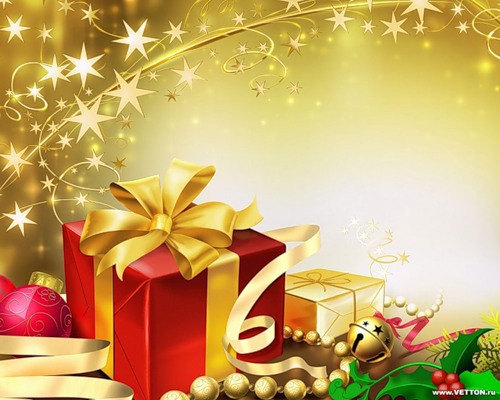 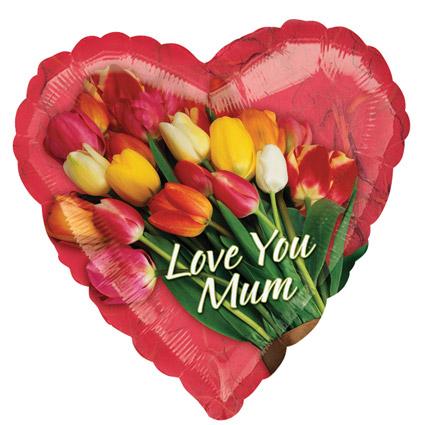 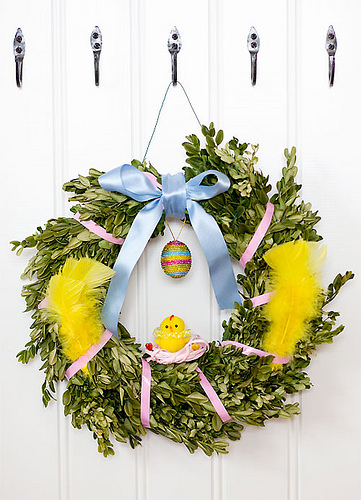 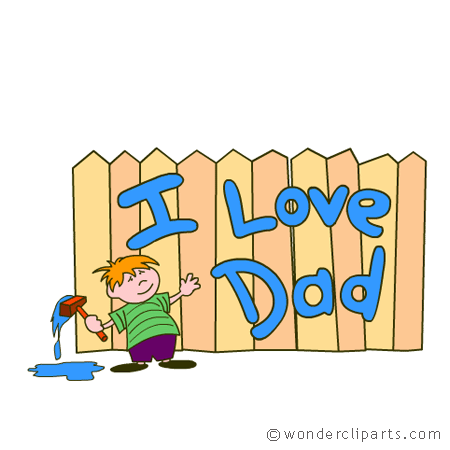 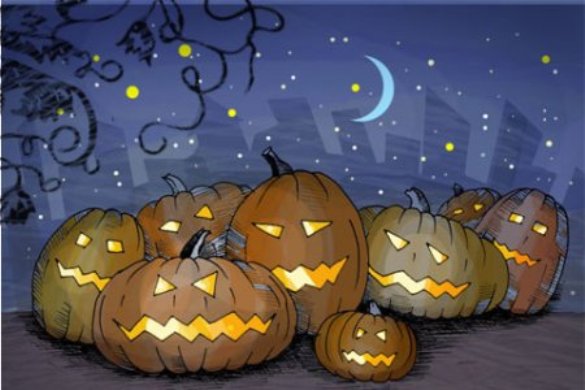 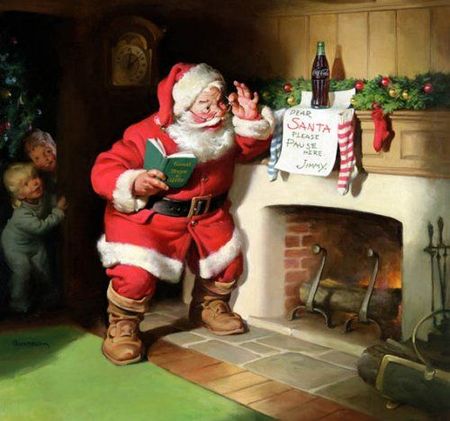 